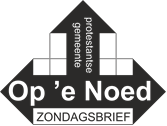 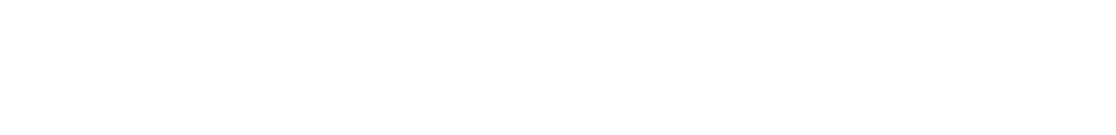 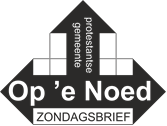 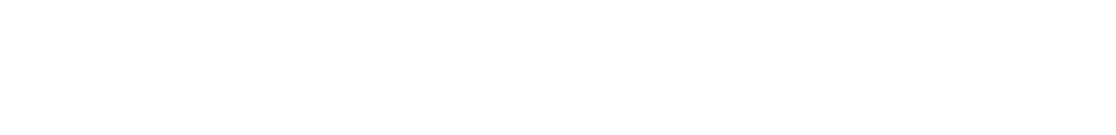 Overlijdensbericht:Op 25 april is de heer Cornelis Booij overleden, op de leeftijd van 95 jaar. De heer Booij woonde met zijn vrouw aan De Oergong 57, 8521 GA in St. Nicolaasga. De heer Cor Booy is geboren in Koedijk (N.H.) en groeide op in het zogenaamde ‘Duizend eilandenrijk’, nabij Alkmaar. Al vroeg had hij kunstzinnige aspiraties. Daarnaast was hij boer in St. Pancras. Na de ruilverkaveling moesten ze op zoek naar een nieuwe plek om te boeren. Die vonden ze in Follega. Nadat hij de boerderij in Follega had overgedaan naar zijn zoon, verhuisde hij samen met zijn vrouw Antje naar Tjerkgaast. Daar waren ze jarenlang kostersechtpaar. In 2012 verhuisden ze naar de Oergong in St. Nicolaasga. Op 30 april was er een dankdienst voor zijn leven in de kerk van Tjerkgaast, de kerk waarvoor hij zoveel kunstwerken voor gemaakt heeft. Eén van zijn zoons bespeelde het orgel. De preek ging over een tekst uit het boek ‘Openbaring’, een bijbelgedeelte waar hij gedurende zijn hele leven gebiologeerd door bleef en hem bemoedigde. Wij wensen mevrouw Antje Booij en haar kinderen de troost toe van mooie herinneringen aan hun man en vader, en van de belofte dat Cornelis Booij geborgen is bij God.  Zieken:Mevrouw Tine Haven (De Oergong 35, 8521 GA St. Nicolaasga) verblijft, om aan te sterken voor een operatie, in Noorderbreedte Revalidatie, afdeling 6, Borniastraat 40, 8934 AD Leeuwarden. Wij wensen haar veel sterkte. Geboren:Op 20 april is geboren Marieke Atty Hettinga, dochter van Hette en Alice Hettinga, Wielwei 47, 8516 DE Dunegea. Zij worden van harte gefeliciteerd!Huisbezoeken;De pastores van Op ‘e Noed doen geen huisbezoeken. Dat is voor hun eigen veiligheid en voor die van u. Bezoeken worden alleen gebracht als er sprake is van crisis-pastoraat (rondom het sterven) en op verzoek van de familie. Internetdiensten: Ds. Aart Veldhuizen houdt op de woensdagen midweekvieringen in de kerk van Langweer. Deze vieringen worden met beeld en geluid uitgezonden op kerkdienstgemist.nl Op NPO 2 en op Omrop Fryslân op zondagmorgen kerkdiensten uitgezonden. De beperkingen die het kabinet opgelegd heeft gaan nog een hele tijd duren. Daarom gaan we gewoon verder met onze korte kerkdiensten die u vanaf de website kunt volgen.  Alie Runia of Jan de Jong zullen tijdens deze diensten voor ons zingen. De diensten vanuit Idskenhuizen kunt u vinden op de website van ‘Op ‘e Noed’: pkn-openoed.nl - klik boven aan op het kopje video's. En dan ziet u direct de uitzending.De midweekse viering op woensdag vanuit Langweer kunt u volgen via kerkdienstgemist.nl. Liturgie 3 mei:Zingen: Ps. 105: 1 Zingen: Ps. 105: 3 Muziek: ‘Niemand als U’Schriftlezing :  Ps. 23Zingen:Ps 23 c: 1 en 2  Schriftlezing : Nehemia 9: 6-15  Zingen : Ps 23c: 3,4 en 5  
Orgelspel: Lied 412 (olb): ‘O, Heer die daar des hemel tenten spreidt.. )Muziek: ‘Geef mij nu je angst’ uit The Passion.Zingen: Lied 865: 1 en 3  WilhelmusCollecte voor de Diaconie in de maand mei, juni en juli 2020:Beste gemeenteleden.De diaconie collecteert wekelijks voor een doel in binnen- en buitenland. Deze staan in Geschakeld vermeld bij de kerkdiensten.Nu dit niet meer mogelijk is hebben we een manier gevonden om toch deze projecten te blijven steunen. Wij willen u vragen om uw collecte 1 x per maand over te maken met vermelding van de maand. Wij zorgen er dan voor dat al het geld verdeeld wordt, u kunt de opbrengst weer lezen in de volgende Geschakeld.Wilt u een specifiek doel steunen? Vermeld dit dan bij de omschrijving.Rekening nummer:NL 60 RABO 0334 7001 91t.n.v. Diaconie P.G. Op ‘e Noed te Sint NicolaasgaMet vriendelijke groet en dank namens de diaconie.Collectegeld: Nu er niet meer gecollecteerd kan worden, verzoekt het College van Kerkrentmeesters u vriendelijk om uw collectegeld via de bank over te maken. Dit kan via bankrekeningnummer: NL09.RABO.0126.1595.48 t.n.v. Protestantse gemeente Op ‘e Noed. Alvast bedankt! Ook uw gift voor de restauratie van de Sint Nykster kerkklok kunt u via de bank over maken. Dit kan op bankrekeningnummer: NL23.RABO.0124.7477.52 t.n.v. restauratiecommissie Op ‘e Noed. Vriendelijk dank namens de kerkrentmeesters.Reacties:Op de oproep om mee te doen aan een digitale preekvoorbereiding voor zondag 24 mei zijn veel reacties gekomen. Wat ontzettend fijn dat u daar tijd aan wilde besteden! Zo buigen we ons met elkaar over een mooi, maar moeilijke psalm (psalm 91). Ik ben, net als u, benieuwd naar de uitkomst / het resultaat.  Wat kunnen wij doen?Om op de hoogte te blijven van nieuws uit onze kerken kunt u het beste de websites van de kerken in de gaten houden. Maar u kunt natuurlijk ook bellen met de ambtsdragers en de pastores. De bewoners van Doniahiem, De Scharlijen en De Iendracht krijgen de Zondagse Ontmoeting in de brievenbus, en ook enkele bewoners van Wilhelminaoord en in het dorp. Meer dan anders zijn we op elkaar aangewezen. Gelukkig hoeven we elkaar niet lijfelijk op te zoeken, maar kunnen we als leden van Op ‘e Noed bellen en appen. Vergeet elkaar niet, juist in deze tijd. Tot slot een gedicht voor 4 mei: ‘Als je niet oplet’	Deze muziek mag je niet spelen	dat boek zou ik maar niet lezen	die foto zou ik maar verscheuren	met hem kun je beter niet gezien worden	daar krijg je misschien last mee	ik zou mijn mond maar houden	wat je straks alleen nog mag	is in een donker hol verborgen	verlangen naar het licht van de vrijheid die je verspeeld hebt	omdat je even de andere kant uitkeek	toen je buren werden weggehaald	(Remco Campert) 